Signature (academic staff):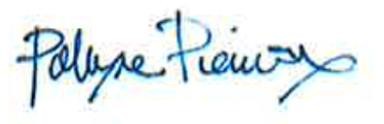 CoursePED 4501 (15 stp) / PED 2501 (heiseemne)SemesterFall 2022Lecturer/responsible for the coursePalmyre Pierroux Morgane DomanchineClass: 21 students (22 enrolled)PED 4501: 17 master students (18 enrolled, 1 postponed for a year)PED 2510: 4 international bachelor students 21 students completed exam, no students failed.Formative evaluation method: 21 students participated. Students were invited to particiapte in short discussion of course halfway through semester, focus on strenths and improvements.Students first discussed in small groups and then shared feedback with whole class.Students’ comments on ‘strengths’ included a positive and non-judgmental social environment, variation in ‘how to learn’, flexibility in arranging room 241, balance between individual and group activities, receiving feedback from other students, and the combination of lectures and practical activities. Suggestions for improvements included integrating activities more in the lecture sessions, and providing more information about course evalauation and exam early on. Final evaluation methods:19 students participated.Mentimeter was used in whole class settings, students anonymously answered 12 questions.Students were then invited to place postits on wall with any other comments they wanted to make about the course.Student reflection papers on individual assignements.Postive comments from formative evaluation also were reflected in Mentimeter responses and reiterated on postits in final evaluation.Mentimeter showed some variations in student reponses about their experiences of learning, teaching and administration. The reflection papers contained positive, critical reflections on each compulsory activity and how these were experienced as relevant to the pensum and their own learning.Students were positive to types and amount of assessment and feedback given on assignments throughout the course.Some students found speaking English a bit constraining while others appreciated the opportunity to practice English and noted this was useful for preparing for work life. Students were very positive about participating in a pilot study of how to use room 241 creatively and effectively.Conclusion The small changes in tasks and assessments made to the course based on the evaluation from 2021 have improved the course, particularly in regard to overall course management and assessment.  The students’ evaluation of literature, lectures, activities, administration and the overall structure and content of the classes was overwhelmingly positive. No significant changes in course content are planned for 2023, but the home exam format will be reconsidered in light of OpenAI developmemts.